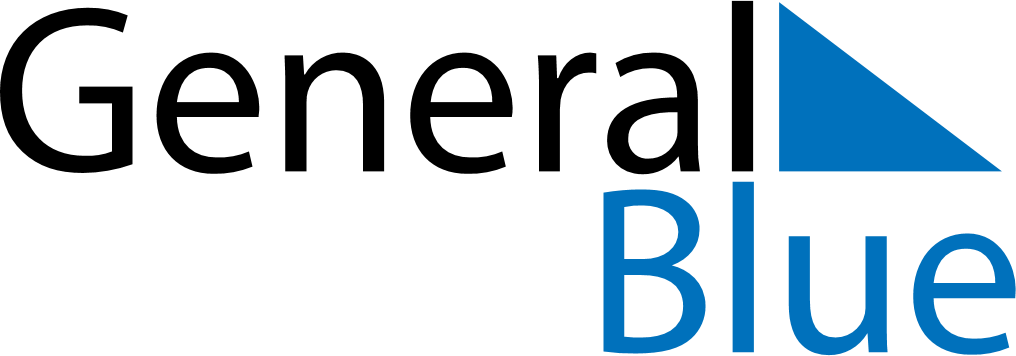 November 2029November 2029November 2029November 2029SerbiaSerbiaSerbiaSundayMondayTuesdayWednesdayThursdayFridayFridaySaturday12234567899101112131415161617Armistice Day181920212223232425262728293030